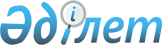 Некоторые вопросы Комитета государственного санитарно-эпидемиологического надзора Министерства здравоохранения Республики КазахстанПостановление Правительства Республики Казахстан от 9 декабря 2002 года N 1293

      В соответствии со статьей 45 Гражданского 
 кодекса 
 Республики Казахстан и в целях эффективной организации государственного санитарно-эпидемиологического надзора по охране границ Республики Казахстан от завоза карантинных и особо опасных инфекций Правительство Республики Казахстан постановляет:




      1. Реорганизовать:



      1) государственное учреждение "Управление санитарно-эпидемиологического надзора на воздушном транспорте Комитета государственного санитарно-эпидемиологического надзора Министерства здравоохранения Республики Казахстан" путем разделения его на государственные учреждения: "Северо-Западное региональное управление санитарно-эпидемиологического надзора на воздушном транспорте Комитета государственного санитарно-эпидемиологического надзора Министерства здравоохранения Республики Казахстан" и "Юго-Восточное региональное управление санитарно-эпидемиологического надзора на воздушном транспорте Комитета государственного санитарно-эпидемиологического надзора Министерства здравоохранения Республики Казахстан" (далее - Органы) в пределах утвержденного лимита штатной численности территориальных органов названного Комитета;



      2) государственное учреждение "Центр санитарно-эпидемиологической экспертизы на воздушном транспорте Комитета государственного санитарно-эпидемиологического надзора Министерства здравоохранения Республики Казахстан" путем разделения его на государственные учреждения "Северо-Западный региональный центр санитарно-эпидемиологической экспертизы на воздушном транспорте Комитета государственного санитарно-эпидемиологического надзора Министерства здравоохранения Республики Казахстан" и "Юго-Восточный региональный центр санитарно-эпидемиологической экспертизы на воздушном транспорте Комитета государственного санитарно-эпидемиологического надзора Министерства здравоохранения Республики Казахстан" (далее - Учреждения).




      2. Комитету государственного санитарно-эпидемиологического надзора Министерства здравоохранения Республики Казахстан в установленном законодательством порядке:



      1) утвердить разделительные балансы реорганизуемых организаций, положения об органах, уставы учреждений и обеспечить их государственную регистрацию в органах юстиции;



      2) принять иные меры, вытекающие из настоящего постановления.




      3. Утвердить прилагаемые изменения и дополнения, которые вносятся в некоторые решения Правительства Республики Казахстан.




      4. Настоящее постановление вступает в силу со дня подписания.


     

 Премьер-Министр




      Республики Казахстан





Утверждены         



постановлением Правительства



Республики Казахстан    



от 9 декабря 2002 года N 1293



Изменения и дополнения, которые вносятся в некоторые






решения Правительства Республики Казахстан






     1. 


(Пункт 1 утратил силу - постановлением Правительства РК от 1 июня 2004 г. 


 N 604 


 )


 




      2. В 
 постановление 
 Правительства Республики Казахстан от 27 декабря 2001 года N 1715 "О реализации Закона Республики Казахстан "О республиканском бюджете на 2002 год":



      в приложении к указанному постановлению:



      в разделе IV "Затраты":



      в функциональной группе 5 "Здравоохранение":



      в подфункции 2 "Охрана здоровья населения":



      по администратору 226 "Министерство здравоохранения Республики Казахстан":



      в программе 051 "Профилактика и борьба с опасными инфекциями":



      подпрограмму 032 изложить в следующей редакции:



      "032      Юго-Восточный региональный центр



                санитарно-эпидемиологической экспертизы



                на воздушном транспорте                     5744,7";



      дополнить подпрограммой 000 следующего содержания:



      "000      Северо-Западный региональный центр



                санитарно-эпидемиологической экспертизы



                на воздушном транспорте                     472,3".




      3. 


(Пункт 3 утратил силу - постановлением Правительства РК от 29 октября 2004 г. 


 N 1125 


 )








      4. В 
 постановление 
 Правительства Республики Казахстан от 31 января 2002 года N 143 "Об утверждении паспортов республиканских бюджетных программ Министерства здравоохранения Республики Казахстан на 2002 год":



      в приложении 16 к указанному постановлению:



      в пункте 6 "План мероприятий по реализации бюджетной программы":



      в программе 051 "Профилактика и борьба с опасными инфекциями":



      подпрограмму 032 изложить в следующей редакции:      


 



      дополнить подпрограммой 000 следующего содержания:      

					© 2012. РГП на ПХВ «Институт законодательства и правовой информации Республики Казахстан» Министерства юстиции Республики Казахстан
				

        "032 Юго-Восточный  Содержание Юго-Восточ- 2002 год  Юго-Восточный



             региональный   ного регионального               региональный



             центр          центра санитарно-                центр сани-



             санитарно-     эпидемиологической               тарно-эпиде-



             эпидемиоло-    экспертизы на воздуш-            миологичес-



             гической       ном транспорте с                 кой экспер-



             экспертизы     утвержденной штатной             тизы на



             на воздушном   численностью 26                  воздушном



             транспорте     единиц на выполнение             транспорте



                            возложенных на данное            Комитета



                            учреждение функций               государст-



                                                             венного



                                                             санитарно-



                                                             эпидемио-



                                                             логического



                                                             надзора Ми-



                                                             нистерства



                                                             здравоохра-



                                                             нения Рес-



                                                             публики



                                                             Казахстан";


        "000 Северо-        Содержание Северо-     2002 год  Северо-



             Западный       Западного региональ-             Западный ре-



             региональный   ного центра санитар-             гиональный



             центр          но-эпидемиологической            центр сани-



             санитарно-     экспертизы на воздуш-            тарно-эпиде-



             эпидемиоло-    ном транспорте с                 миологичес-



             гической       утвержденной штатной             кой экспер-



             экспертизы     численностью 11 еди-             тизы на



             на воздушном   ниц на выполнение                воздушном



             транспорте     возложенных на данное            транспорте



                            учреждение функций               Комитета



                                                             государст-



                                                             венного



                                                             санитарно-



                                                             эпидемио-



                                                             логического



                                                             надзора Ми-



                                                             нистерства



                                                             здравоохра-



                                                             нения Рес-



                                                             публики



                                                             Казахстан".
